Управление образования администрации Никольского района Пензенской областиАнализ работы с молодыми педагогами в Никольском районе.В целях оказания помощи начинающим педагогам в профессиональной адаптации, повышения методического уровня преподавания предмета и стимулирования мотивации творческого саморазвития молодых специалистов в течение учебного года осуществлялась реализация программы «Школа молодого педагога».Целью которой, было оказание практической помощи в становлении и успешном продвижении молодого учителя в профессии.Задачи:Дифференцированно и целенаправленно планировать методическую работу на основе выявленных потенциальных возможностей молодого учителя;Повышать профессиональный уровень педагога с учетом его потребностей, затруднений, достижений;развивать творческий потенциал молодых педагогов, мотивировать их участие в инновационной деятельности; проследить динамику развития профессиональной деятельности каждого педагога;создать комфортные условия для удовлетворения запросов по самообразованию молодых учителей;ориентировать молодого педагога на работу в направлении реализации ФГОС. Задача наставников - помочь молодому учителю реализовать себя, развить личностные качества, коммуникативные и управленческие умения.Цель работы в рамках «Школы молодого педагога»:1.Работа над повышением уровня профессиональной подготовки.2.Работа над выявленными затруднениями в педагогической практике и принятие мер по их предупреждению в дальнейшей работе.          3.Формировать творческую индивидуальность молодого учителя.         Работа велась по следующим направлениям деятельности:Школьная документация;Организация учебно-воспитательного процесса;Методическое сопровождение молодого учителя;Организация воспитательной работы в классе;Социология образования;Психологические основы адаптации молодого специалиста.Индивидуальные планы работы с молодым специалистом включал в себя следующие вопрос ы обучения:разработка рабочих программ по предмету;разработка поурочных планов;планирование внеклассной работы;использование молодым специалистом на уроке различных методов, методических приемов, форм и средств, активизирующих познавательную деятельность учащихся;участие   в   оформлении   кабинета   школы   и   организации   работы   в   них	учащихся;выбор и разработка с помощью руководителя одной методической темы и работы над ней;проведение открытых уроков.Кроме того, в течение учебного года было организовано посещение молодым учителем практических семинаров, курсовых мероприятий согласно графику посещения уроков. В соответствии с программой наставничества с молодыми специалистоми проведена работа по следующим направлениямОсновные трудности, возникающие у молодого учителя в начальный период его профессиональной деятельности, связаны главным образом со слабой методической подготовкой. Имея запас теоретических знаний, полученных в институте, учитель зачастую не знает, как их применять на практике: он не владеет многообразием приёмов и форм обучения. С этой целью наставник посещал уроки молодого специалиста, проводил совместные анализы и самоанализы посещенных уроков. Особое внимание в работе с молодым специалистом уделялось его индивидуальным запросам. Все это способствовало повышению профессионализма учителя, овладению методами развивающего обучения и различными приемами работы по формирова-нию учебных умений и навыков, самооценки и взаимооценки учащихся.Мониторинг основных проблем в работе с молодыми специалистами           Вывод:    Период адаптации молодых специалистов прошел успешно. Молодым специалистам оказывается помощь администрацией и педагогами-наставниками в вопросах совершенствования теоретических знаний, повышения профессионального мастерства. В целом,  задачи выполнены. Однако следует продолжить  работу с молодыми специалистами по следующим вопросам:1. Владение молодыми специалистами нормативной базой преподавания предметов;2.  Работа молодых учителей над темами самообразования;3.  Работа со школьной документацией.4. Активизация участия молодых специалистов в различных творческих конкурсах, мероприятиях.Методист Управления образованияадминистрации Никольского района                                              В.А.Казеннова                                            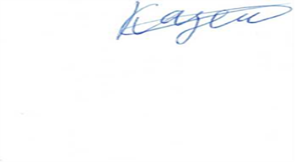 Формы деятельности и со-держаниеЦель данного видадеятельностиРезультат1231. Проведение мероприятий по закреплению на работе и вхождению в должность мо- лодых специалистов: стажи- ровок, мастер классов, обме- на опытом, аттестации и др.Составление и реализация плана работы с молодыми специалистамиУтверждение плана работы с молодыми специалистами2. Посещение уроков моло- дых специалистов и вновь прибывших учителей.Знакомство с профессио- нальным почерком моло- дых специалистов и вновь прибывших учителей.Собеседования по результатам проведенных уроков, реко- мендации.3. Консультирование моло- дых специалистов.Повышение профессио- нальной компетентности молодых специалистов.Повышение качества препода- вания дисциплин4. Сбор информации для формирования банка данных о кадровом потенциалеФормирование банка дан- ных о кадровом потенциале ОО5.Собеседование с молодыми специалистамиОпределение уровня владе- ния методикой преподава- ния своего предметаВыработка рекомендаций по овладению профессией6.Собеседование с вновь прибывшими учителями и молодыми специалистамиИзучение итогов, достигну- тых результатов за 1 полу- годиеРазработка	рекомендаций учителям7.Собеседование с молодыми специалистамиИзучение итогов, достигну- тых результатов за годРазработка	рекомендаций учителям№ПроблемаМетоды диагностикиПути решения проблемыСтепень готовности учителя- стажера к работе в школеСобеседование.Приказ о назначение наставника, составлениеУчебного плана стажера.2Знание стажером программы по предмету, умение разрабатывать рабочую программуСобеседование, инд. кон- сультации.Индивидуальные консуль- тации методиста, настав- ников.Проверка рабочих про- грамм.3Постановка задач урока (образова- тельных,	развивающих,	воспита-тельных).Практическое занятие.Контроль поурочных пла- нов.4Работа со школьной документации.Практическое	занятие,изучение	ведения	доку- ментацииИндивидуальные консуль-тации наставника, руково- дителя ПЦК5Владение общей и частной методи- кой.Посещение уроков, наблюдение, беседа.Индивидуальная работа с методистом, руководите- лями ПЦК учителей пред-метников6Знание программного материала и возрастной психологии.Наблюдение, тест «Оцен-ка	знания	юношеской психологии».Организация помощи наставника7Трудности, возникающие в работестажера.Анкета, беседа.Организация помощи.8Саморазвитие учителя - стажера.Выбор темы, составление, плана, изучение литерату- ры.Индивидуальные консуль- тации наставника, руково- дителя ПЦК, работа с ИПР,мониторингом педагога9Взаимодействие с педагогическим, ученическим и родительским кол- лективамиАнкетирование, собеседо- вание, посещение собра- ний и классных мероприя- тий.Индивидуальные консуль- тации наставника, руково- дителя ПЦК, деятельностьв составе творческих групп.10Анализ и самоанализ урока.Взаимопосещение уроковстажера	и	наставника, анализИндивидуальные консуль-тации наставника, руково- дителя ПЦК, методиста